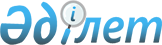 Об установлении квоты рабочих мест для инвалидов
					
			Утративший силу
			
			
		
					Постановление акимата района Алтай Восточно-Казахстанской области от 27 марта 2020 года № 116. Зарегистрировано Департаментом юстиции Восточно-Казахстанской области 3 апреля 2020 года № 6853. Утратило силу постановлением акимата района Алтай Восточно-Казахстанской области от 8 сентября 2022 года № 405
      Сноска. Утратило силу постановлением акимата района Алтай Восточно - Казахстанской области от 08.09.2022 № 405 (вводится в действие по истечении десяти календарных дней после дня его первого официального опубликования).
      Примечание ИЗПИ.
      В тексте документа сохранена пунктуация и орфография оригинала.
      В соответствии с подпунктом 14) пункта 1 статьи 31 Закона Республики Казахстан от 23 января 2001 года "О местном государственном управлении и самоуправлении в Республике Казахстан", подпунктом 6) статьи 9 Закона Республики Казахстан от 6 апреля 2016 года "О занятости населения", подпунктом 1) статьи 31 Закона Республики Казахстан от 13 апреля 2005 года "О социальной защите инвалидов в Республике Казахстан", приказом Министра здравоохранения и социального развития Республики Казахстан от 13 июня 2016 года № 498 "Об утверждении правил квотирования рабочих мест для инвалидов" (зарегистрирован в Реестре государственной регистрации нормативных правовых актов за номером 14010), акимат района Алтай ПОСТАНОВЛЯЕТ:
      1. Установить квоту рабочих мест для инвалидов в размере от двух до четырех процентов от численности рабочих мест без учета рабочих мест на тяжелых работах, работах с вредными, опасными условиями труда согласно приложению к настоящему постановлению.
      2. Контроль за исполнением настоящего постановления возложить на заместителя акима района Алтай Жигитаева Т.М.
      3. Настоящее постановление вводится в действие по истечении десяти календарных дней после дня его первого официального опубликования. Размер квоты рабочих мест для инвалидов
					© 2012. РГП на ПХВ «Институт законодательства и правовой информации Республики Казахстан» Министерства юстиции Республики Казахстан
				
      Исполняющий обязанности акима района Алтай 

С. Охременко
Приложение к постановлению 
акимата района Алтай 
от 27 марта 2020 года 
№ 116
Организации со списочной численностью
Размер квоты (%)
от пятидесяти до ста человек
2
от ста одного до двухсот пятидесяти человек
3
свыше двухсот пятидесяти одного человека
4